External Relationships Committee Meeting MinutesWednesday, November 17, 20212:00 pm - 4:00 pmLocation: 1600 University Avenue W., Suite 8 Saint Paul, MN 55104
As provided by MN Stat. 13D.021, the meeting was held electronically Members present via conference line (Teams)Members present via (ZoomGov), Andy Christiansen, Dave Johnson, Leigh Lake, Dawn Bly and John Fetcher, staff present Linda Gremillion and Shannon Hartwig.Meeting opened at 2:06 pmSurveyMembers of the group informed the committee chair, they had submitted their surveys late. The surveys will be reviewed.Committee Business – Set new date and timeGroup discussion on time and date of future meetings. The group decided to move the meeting time from 3-5 pm on the third Wednesday of the month.Next Steps:Shannon will update the meeting invites and calendars.Meeting adjourned at 2:33 pm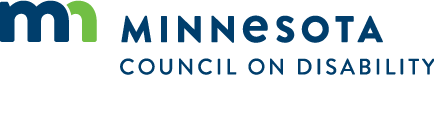 